Not: Her bir madde için 1=kesinlikle katılmıyorum ile 5=kesinlikle katılıyorum arasında değişen 5’li likert tipi bir ölçektir. Ölçekten alınan puanın yükselmesi takım çalışması algısının yüksek olduğunu, düşük çıkması ise takım çalışması algısının düşük olduğunu göstermektedir.TÇAÖ Kullanım Rehberi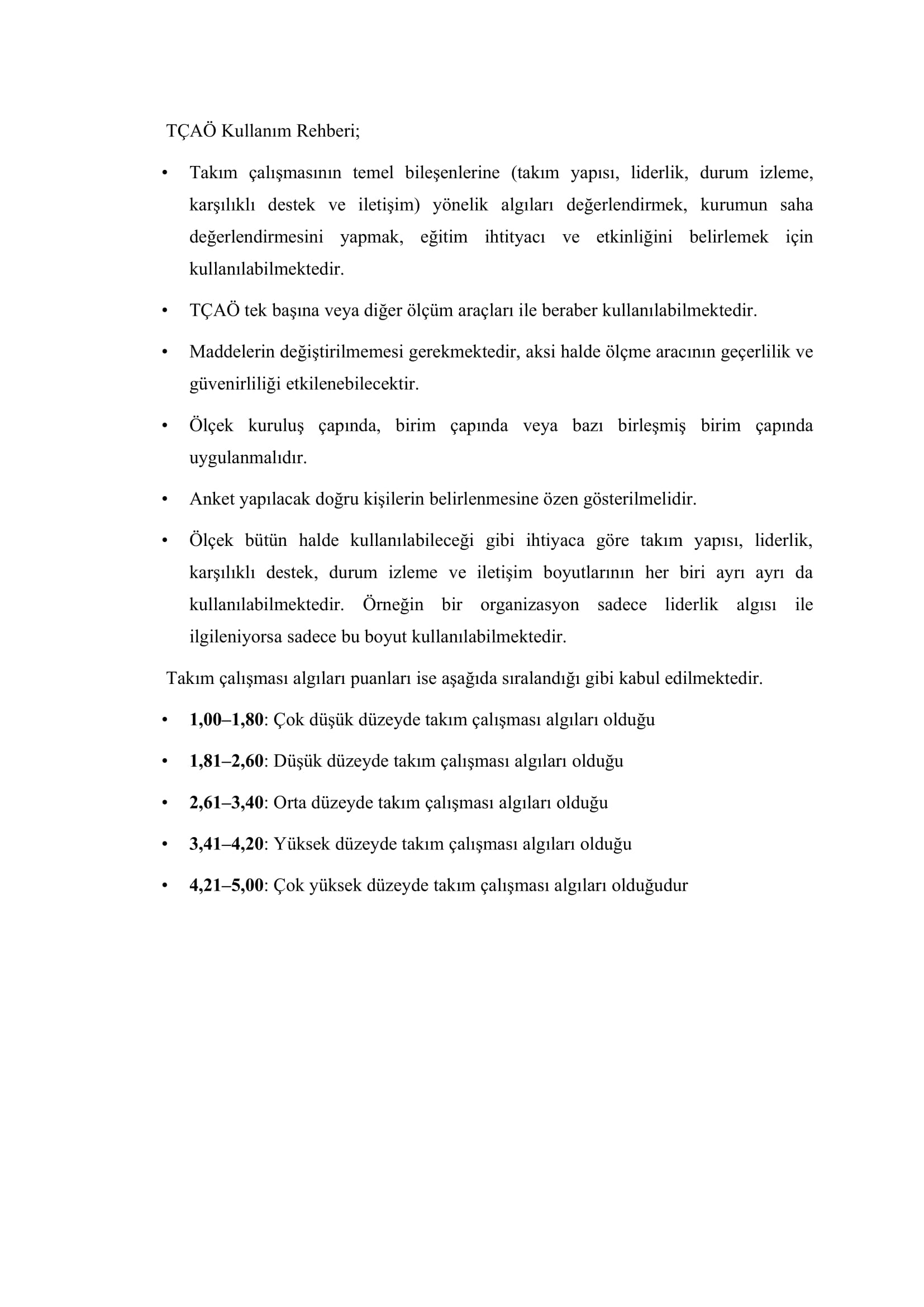 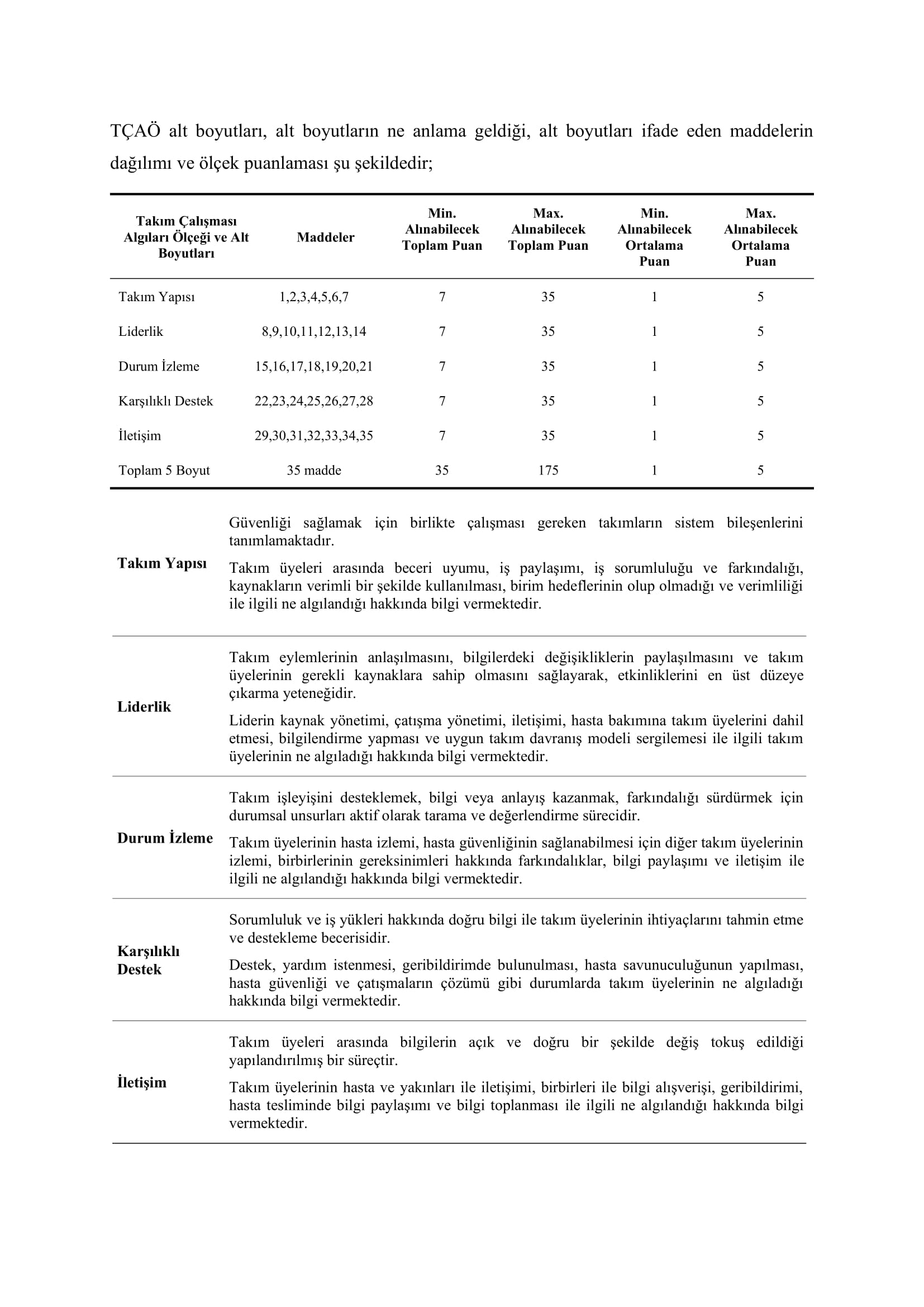 Takım Çalışması Algıları Ölçeği (TR-T-TPQ)Lütfen sorulara,çalıştığınız birimi, çalışma arkadaşlarınızı ve yöneticinizi düşünerekcevap veriniz. Her bir ifade için, cevabınız olduğunu gösteren sütuna bir X işareti koyunuz.Kesinlikle KatılıyorumKatılıyorumKararsızımKatılmıyorumKesinlikle KatılmıyorumTakım Yapısı1.Takım üyelerinin becerileri yeterince örtüştüğü için gerektiğinde iş paylaşımı yapılabilir.2. Takım üyeleri yaptıkları işlerden sorumlu tutulur.3. Birimimde çalışanlar, hasta için zamanında karar almayı sağlayan bilgileri bakım üyeleri ile paylaşır.4. Birimimde çalışanlar kaynakları (örn. çalışanların kullanacağı araç, gereç, bilgi vb.) verimli bir şekilde kullanır.5. Takım üyeleri rol ve sorumluluklarının farkındadır.6. Çalıştığım birimin açıkça belirlenmiş hedefleri vardır.7. Birimim yüksek verimlilik düzeyinde çalışır.Liderlik8. Yöneticim, hasta bakımı ile ilgili kararlarda takım üyelerinin katkısını (görüş, öneri, bilgi, beceri, deneyim vs.) dikkate alır.9. Yöneticim, yaşanılan bir olay sonrasında verim gücünü ortaklaşa değerlendirebilmek için takım üyelerine fırsat verir.10. Yöneticim, hasta bakım planını şekillendirirken takım üyeleri ile görüşmeye zaman ayırır.11.Yöneticim birim için gerekli olan kaynakların (örn. çalışanların kullanacağı araç, gereç, bilgi vb.) yeterli miktarda temin edilmesini sağlar.12. Yöneticim çatışmaları başarılı bir şekilde yönetir.13. Yöneticim uygun takım davranış biçimi oluşturur.14. Yöneticim hasta bakımını etkileyebilecek herhangi bir durum veya değişiklik halinde ilgili takım üyelerini bilgilendirir.Durum İzleme15.Takım üyeleri birbirlerinin gereksinimlerini etkin bir şekilde öngörür.16. Takım üyeleri birbirlerinin çalışma verim gücünü gözlemler.17. Takım üyeleri uygun olduklarında hasta bakımı ve sağaltımı gibi konularda bilgi paylaşımında bulunur.18. Takım üyeleri önemli bilgileri elde edebilmek için hasta ve çevresini gözlemler.19. Takım üyeleri karışıklıklara neden olabilecek bilgileri (örn. hasta değişiklikleri, yatak kullanılabilirliği vb.) birbirleri ile paylaşır20. Takım üyeleri, hasta bakımı ile ilgili herhangi bir durum değişikliğinde hedefleri yeniden değerlendirmek üzere bir araya gelir.21. Takım üyeleri, işlemlerin düzgün bir şekilde işleyebilmesi için birbirlerinin hatalarını düzeltir.Karşılıklı Destek22.Takım üyeleri, çalışma yoğunluğunda birbirlerine destek verir.23. Takım üyeleri herhangi bir olay karşısında güçlük yaşadığında birbirlerinden yardım talep eder.24. Takım üyeleri olası tehlikeli durumlara karşı birbirlerini uyarır.25. Takım üyeleri arasındaki geri bildirim, olumlu etkileşimlere ve gelecekteki değişimlere katkı sağlayacak şekilde yapılır. 26. Takım üyeleri birimin en kıdemlisi ile fikir çatışması yaşasa dahi hastaların savunuculuğunu yapar27. Takım üyeleri hasta güvenliği ile ilgili herhangi bir endişe duyduğunda, çalışma arkadaşlarını da bilgilendirir.28. Takım üyeleri, kişisel hale gelen çatışmaları dahi çözüme kavuşturur.İletişim29. Hasta bakımı ile ilgili bilgiler hasta ve yakınlarına uygun bir dil kullanılarak anlatılır.30.Takım üyeleri gerekli olan bilgileri zamanında iletir.31.Takım üyeleri hastalara soru sormaları için yeteri kadar zaman ayırır.32.Takım üyeleri birbirleri ile iletişim kurmak için ortak bir dil kullanır.33. Takım üyeleri birbirlerinden aldıkları bilgileri sözlü olarak teyit eder.34. Takım üyeleri hasta teslim sürecinde bilgi paylaşımı yapabilmek için standart bir yöntem kullanır.35. Takım üyeleri mevcut tüm kaynaklardan bilgi edinir.